ШКОЛЬНЫЙ ПЛАН МЕРОПРИЯТИЙ ГОДА ПАМЯТИ И СЛАВЫ К 77-ЛЕТИЮ ПОБЕДЫ№п/пМероприятияДата проведенияКлассОтветственныйАКЦИИ, ПРОЕКТЫ АКЦИИ, ПРОЕКТЫ АКЦИИ, ПРОЕКТЫ АКЦИИ, ПРОЕКТЫ АКЦИИ, ПРОЕКТЫ 1Акция «77 славных дел ко Дню Победы»с 15.02. по 09.05 2022 г.1-11кл.Классные руководители2Всероссийская акция "Диктант Победы"5-11кл.Сетянова Е.Л.,учитель истории 3Выставочный проект «Человек и война. Нерассказанная история»Февраль-май1-11кл.Митина Н.А., библиотекарь школы4Акция «Георгиевская ленточка» (открытки ветеранам, раздача георгиевской ленты жителям города, митинги в школе ) 28.04-08.05Волонтерский отряд, лидеры РДШ5Акция «Стена Бессмертного полка» учащихся школы в рамках Всенародного исторического проекта «Лица Победы» апрельГусева Е.В., учитель истории6Участие в республиканских акциях         По положениям         По положениямКарасева И.И., зам.директора по ВР7"Голос весны" (военные песни)МайКрасноголова Н.И., учитель музыки 8"Свеча Памяти"21-22 июня 10-11кл. Карасева И.И., зам.директора по ВР9Показ фильмов в рамках Всероссийского кинопоказа военных фильмов "Великое кино Великой страны" в коворкинг-зоне РДШАпрель-июнь1-11 клКуратор РДШ10«РДШ в теме добра» Помощь пенсионерам в уборке снега с придомовой территории.Февраль - апрель 5-11кл.На выбор11«Нашему городу порядок и чистоту!» Проведение субботников, экологических десантов, озеленение территории города, благоустройство памятников.Апрель - Май  5-11кл.Все классы по графику 12Всероссийская патриотическая акция "Блокадный хлеб"январь5-9кл.Сетянова Е.Л., учитель истории13Всероссийский проект по историко-патриотическому воспитанию детей "Памятные даты Великой Победы"Февраль - декабрьГусева Е.В., учитель истории14Всероссийский урок Победы для школьниковКуратор РДШ15проект «Дорога памяти» РДШКуратор РДШ16Участие в интерактивных экскурсиях по музеям, посвященным Великой Отечественной войне 1941-1945 годовапрель1-4 клУчителя нач.классов17Школьный проект «Памятные даты Великой Победы на карте нашей страны»Январь-май5-11кл.Сетянова Е.Л., учитель истории18  Читательский марафон «Они сражались за Родину» 1-4 клУчителя начальных классов по параллелям19Акция «Сохрани своё прошлое» (наведение санитарного порядка на территории парка им. Героев Советского Союза М.П. Боронина и  В.Ф.Ветвинского.) 25.04-01.05 Члены РДШ Куратор РДШ20Организация проведения акции «Спешите делать добро», «Забота» по уборке дворовых территорий одиноких и одиноко проживающих ветеранов ВОВ     ( микрорайон школы частный сектор).18.04-06.05 Члены РДШ Куратор РДШ21Акция «Твой подарок ветерану» (вручение ветеранам работ учащихся).04.05-08.05 Члены РДШ Куратор РДШ22Участие в молодежной акции «Георгиевская ленточка»28.04-06.05 Члены РДШ Куратор РДШМЕРОПРИЯТИЯ МЕРОПРИЯТИЯ МЕРОПРИЯТИЯ МЕРОПРИЯТИЯ МЕРОПРИЯТИЯ 23Оформить уголки Славы в каждом классеАпрель-май1-11 кл.Классные руководители24Встреча с ветеранами ВОВ «Огоньки памяти - во фронтовой землянке»Февраль-май 1-11 кл.Классные руководители25Единый классный час «Пионеры-герои Великой Отечественной войны»Апрель 3-7 клКлассные руководители26Единый кл час «Великая победа – великая страна» Апрель 5-11 клКлассные руководители27Информационный час «Великая Отечественная война языком цифр и фактов»18.03.20221-4 клУчителя начальных классов по параллелям28Час общения «В наших сердцах этот подвиг бессмертен »май5-11 клКлассные руководители29Выпуск боевого листка «Хроника военных действий»11.03 – 15.033-4 клКлассные руководители30Единый классный час «Блокада Ленинграда»22.01.20201-4 классыУчителя начальных классов31Письмо современного ученика жителям блокадного Ленинграда24.01.202210 клСимонова Е.А., учитель русского языка и литературы32Письмо на фронт (с оформлением)29.04.20228 клЦыганова О.В., учитель русского языка и литературы33Единый классный час "Война глазами детей" с приглашением детей войны Апрель 5-9кл.Классные руководители34Школьный вальс Победы (РДШ)Май4-6 кл.Тороян Е.И., учителя начальных классов35Игра-путешествие "Победный маршрут"24.04.20203-4 клУчителя нач.классов36Военно-патриотическая игра "Героями не рождаются"апрель6 клШумилов К.В., учитель физкультуры3710-минутки мужестваеженедельно1 – 11 клКлассные руководители38Торжественный митинг (линейка), посвященный 77-летию Победы06.05.20221-11 кл.Карасева И.И.,зам.директора  по ВР39Митинг 9 мая у ОБЕЛИСКА9 мая 8-10кл.Карасева И.И.,зам.директора  по ВР40Участие в параде юнармейцев9 мая 8-10кл.Киселева Е.В., учитель ОБЖ41Вахта памяти в парке  им. Героев Советского Союза М.П. Боронина и  В.Ф.Ветвинского9 маяЧлены РДШКуратор РДШ42Организация праздничного оформления школы25.04-01.05Члены РДШКарасева И.И., зам.директора по ВРКОНКУРСЫКОНКУРСЫКОНКУРСЫКОНКУРСЫКОНКУРСЫ43Конкурс «Открытка ветерану»Апрель1-11 кл.Карасева И.И., зам.директора по ВР44Историческая игра «Знаешь ли ты историю Великой Отечественной войны».Февраль-май 5-7 кл.Куратор РДШ45Всероссийская акция  #Окна Победы #РДШ    # ДеньПобеды25.04-09.05 Члены РДШ Куратор РДШ46Флешмоб  Песни Победы #РДШ    # ДеньПобеды 25.04-09.05 Члены РДШ Куратор РДШ47Мастер-класс по изготовлению броши к 9мая #РДШ    # ДеньПобеды 25.04-09.05 Члены РДШ Куратор РДШ48Квест, посвященный Великой Отечественной войне 1941-1945 г.г.Март (в конце четверти)1-4 кл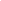 Классные руководители49Конкурс видеороликов "Я расскажу вам о Победе" Апрель  9-11 кл.Левина Т.А., учитель информатики50Конкурс чтецов "Подвиг воинов бессмертен" Апрель 3-6 кл.Митина Н.А., библиотекарь школы